Тема ООД: «Неболейка»Цель - прививать детям правила здорового образа жизниЗадачи:1.Продолжать укреплять здоровье детей, выполнять утреннюю гимнастику, соблюдать правило личной гигиены употреблять в пищу полезные продукты.2.Развивать физические качества (быстрота, ловкость), формировать навыки сотрудничества друг с другом, развивать речь детей, расширять словарный запас.3.Воспитывать дружеские взаимоотношения, бережное отношение к природе и животным.	Ход ООД:Под музыку в зал входит воспитатель с детьми.- Здравствуйте, я мама – зайчиха, а это мои маленькие зайчата. Сегодня в нашем лесу праздник «НЕБОЛЕЙКА». Сколько гостей к нам пришло! Давайте поздороваемся.-Зайчата, а чтобы  быть здоровыми и не болеть, что надо делать? Ответы детей- Правильно.1.делать утром зарядку2.мыть руки перед едой3.закаляться4.чистить зубы утром и вечером перед сном5.заниматься физкультурой и спортом(под музыку входит волк)В.- Физкульт - привет! Наконец-то я вас нашел.З.-Здравствуй, волк! Что с тобой? Что-то ты, волк, какой-то слабый? Ты здоров? А, скажи – ка, ты делаешь утром зарядку?В.-Я долго сплю, храплю.З.-Я знаю кажется, как вылечить волка. День нужно начинать с зарядки. Вставай вместе с нами в круг, делать зарядку.(под весёлую музыку делаем зарядку)В.-Ох, хорошо! Нужно теперь подкрепиться, съем я ход-дог.З.-Неправильно ты питаешься. Зайки, какую нужно еду кушать, чтобы быть здоровым и сильным?Дети-фрукты и овощи.З.-Предлагаю поиграть в игру.Игра «Собери овощи и фрукты»(дети садятся на скамейку)З.-Молодцы, зайки. Ешьте как можно больше овощей и фруктов, ведь это витамины, но не забывайте, что их надо мыть кипяченой  водой, а руки мыть с мылом.В.-Руки мыть? Мне и так не плохо.З.-От простой воды и мыла у микробов тают силы. Будешь мыться, умываться, зубы чистить и тогда тебя простуда не достанет никогда.В.-Это правило я усвоил!З.-Еще одно правило. Нужно закаляться, свежим воздухом дышать и конечно загорать.Игра «Солнечные Зайчики»В.-Молодцы, зайчата!З.-Волк, ты запомнил основные правила здорового образа жизни?В.-Запомнил. Теперь я буду стараться, делать все правильно (перечисляет, что запомнил).З.-Я рада видеть вас, дорогие зайчата, здоровыми, сильными и крепкими. Всегда ешьте много витаминов и занимайтесь физкультурой и спортом!До свидания!!!!!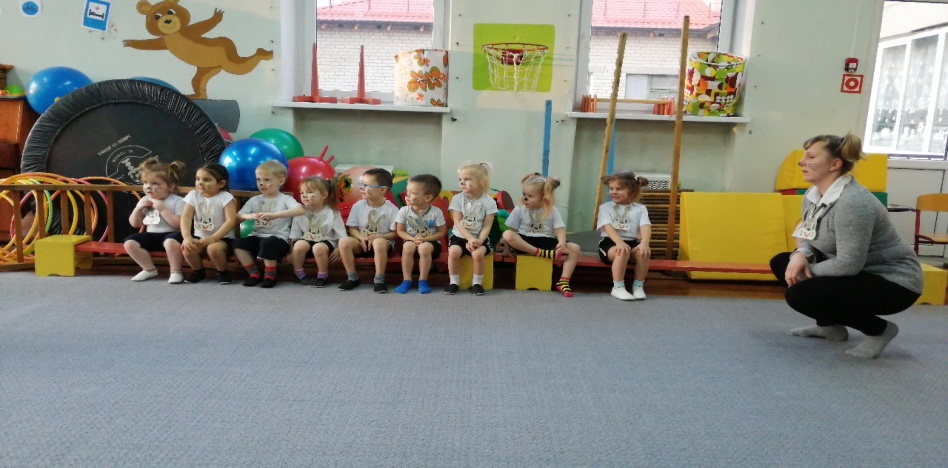 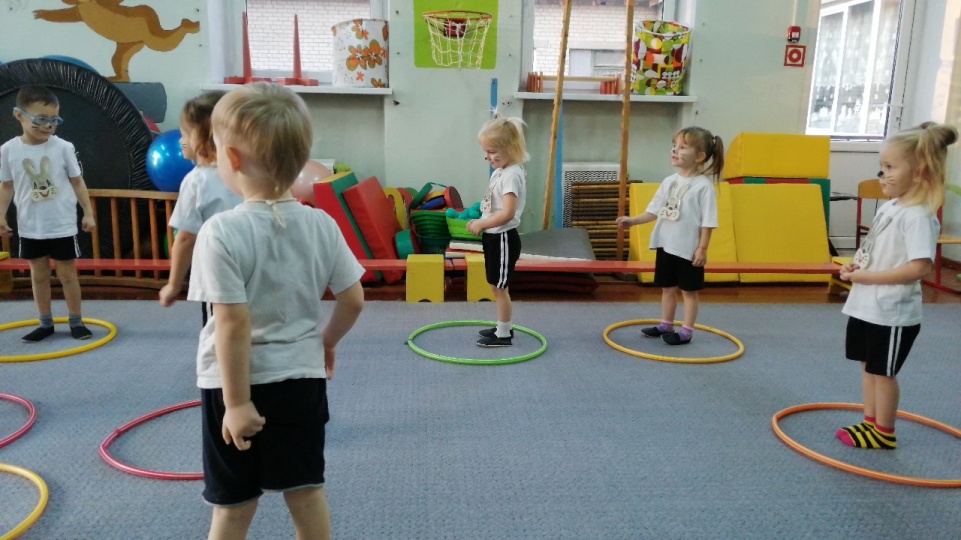 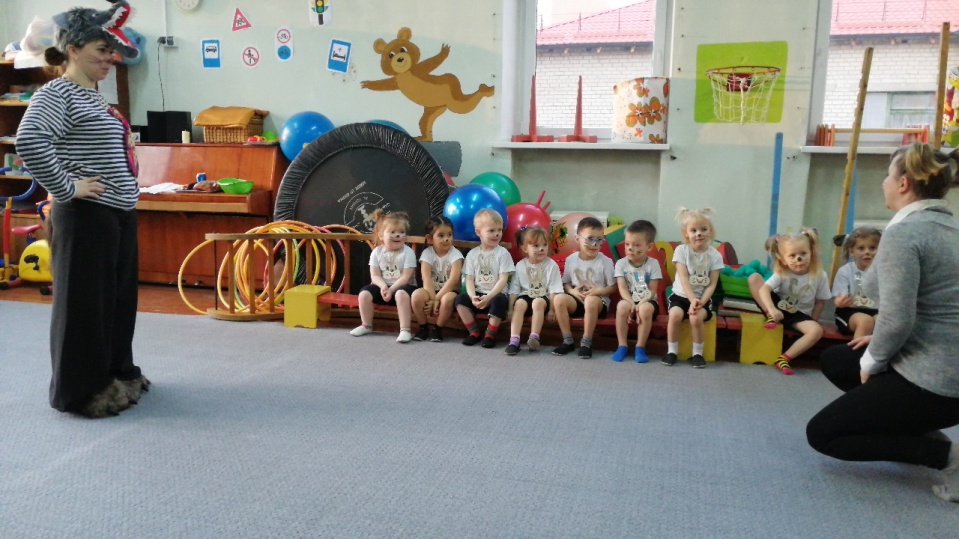 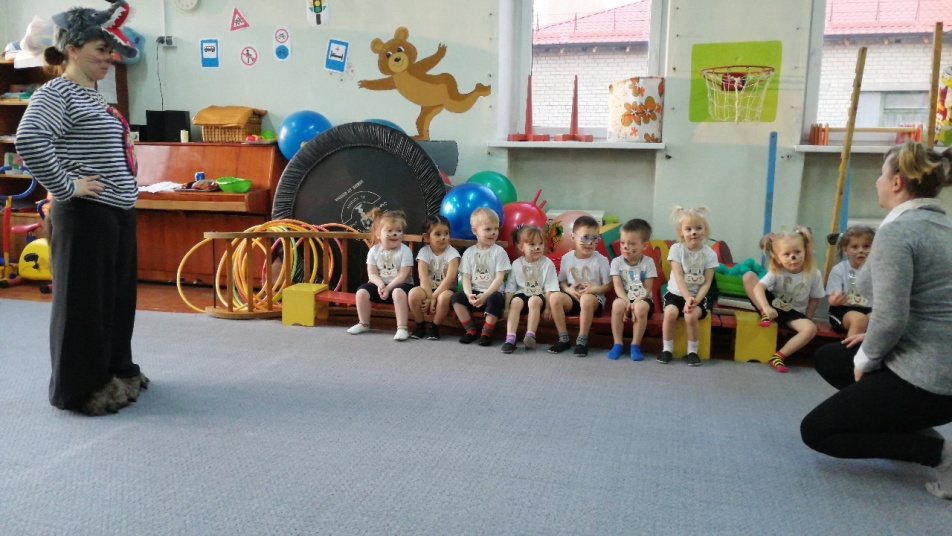 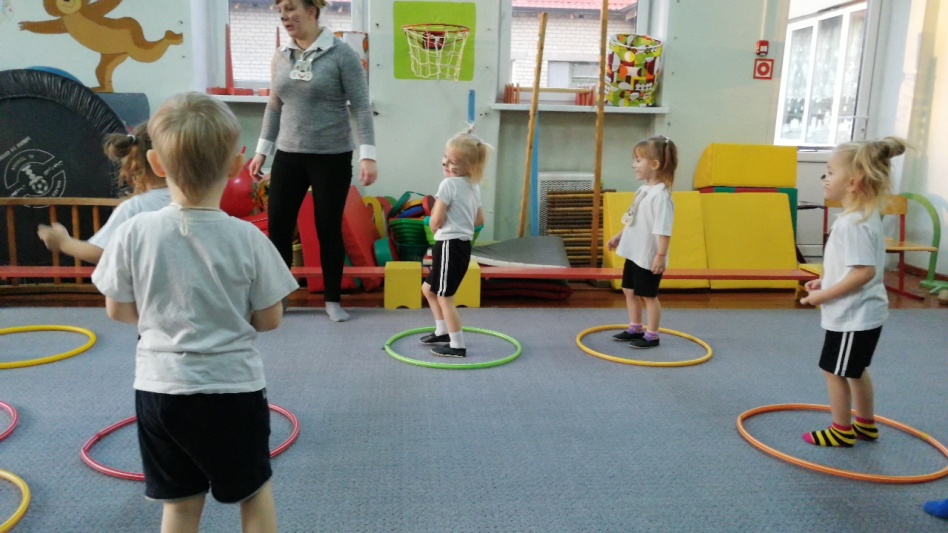 